Statistics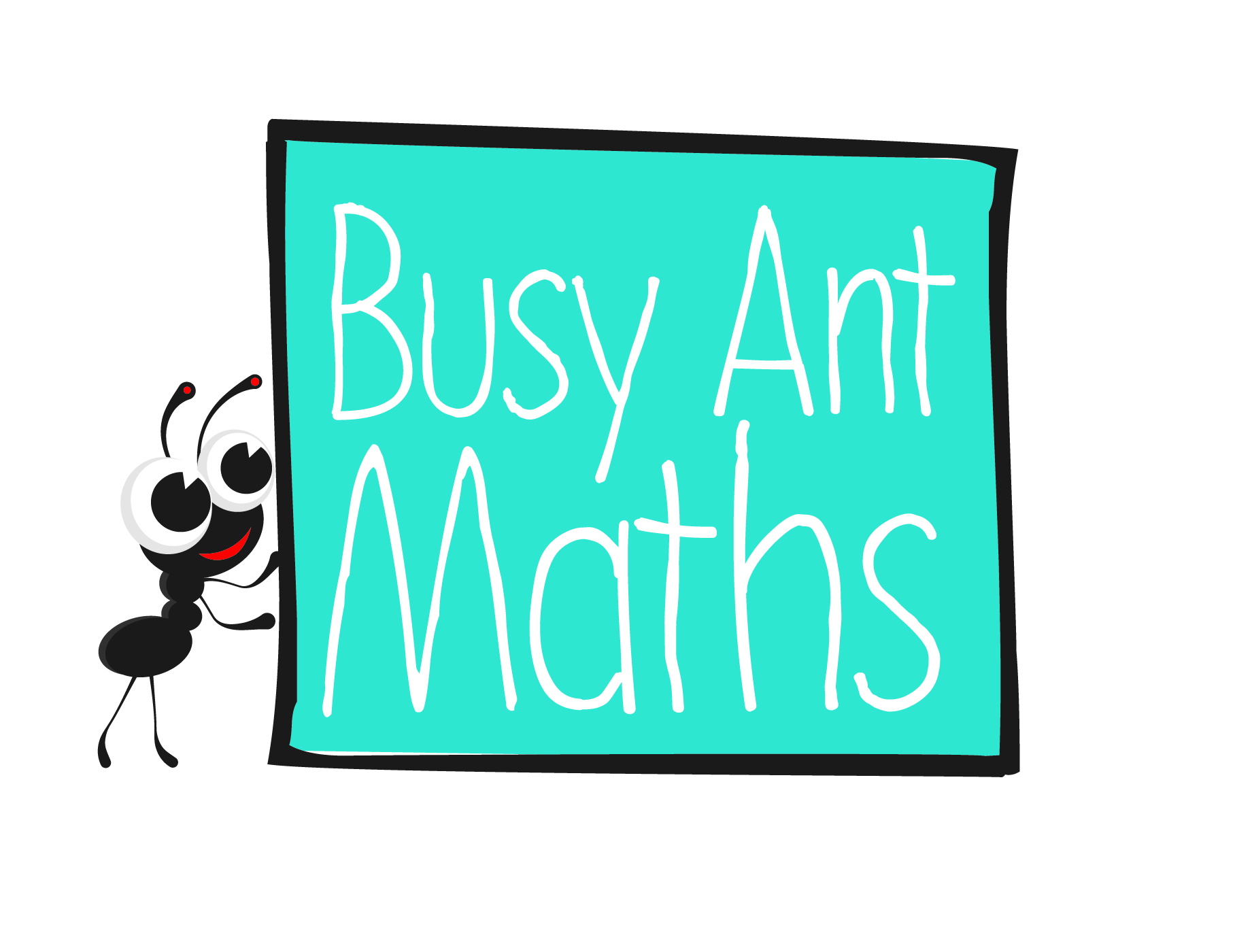 HERE’S THE MATHSA tally chart is used to record how many times different things occur or different answers are given to a question. It is an easy way to collect information. A tally is used to count in fives. Four vertical lines are drawn and then a fifth, horizontal or diagonal, line is drawn through the four lines: IIII represents 5 and IIII IIII represents 10.20 children were asked which of these ice-cream flavours is their favourite.ACTIVITYWhat to doHelp your child to draw a blank tally chart with two columns headed Cutlery and Tally. The cutlery column should then list fork, knife and spoon.Work together to complete the tally chart for the cutlery in your kitchen.Variations Use a tally chart to record:colours of cars that drive past your house in X minutes or are parked in your roadtypes or colours of clothes in a wardrobecolours of front doorscoins in a purse.QUESTIONS TO ASKPrimary 3 
Maths 
Newsletter 7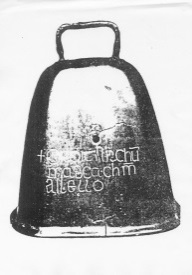 Date: ______________________	Name: ______________________Addition and subtractionHERE’S THE MATHSYour child has been learning to use inverse operations to solve missing number addition and subtraction calculations where one number is a multiple of 10.Addition is the inverse of subtraction. Subtraction is the inverse of addition.	To solve  − 30 = 52 use 52 + 30 = To solve 40 +   = 69 use 69 − 40 = 	ACTIVITYWhat to do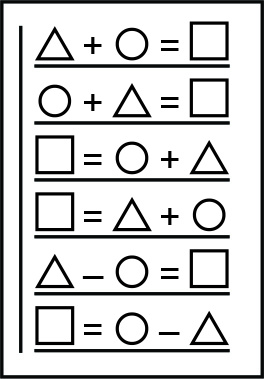 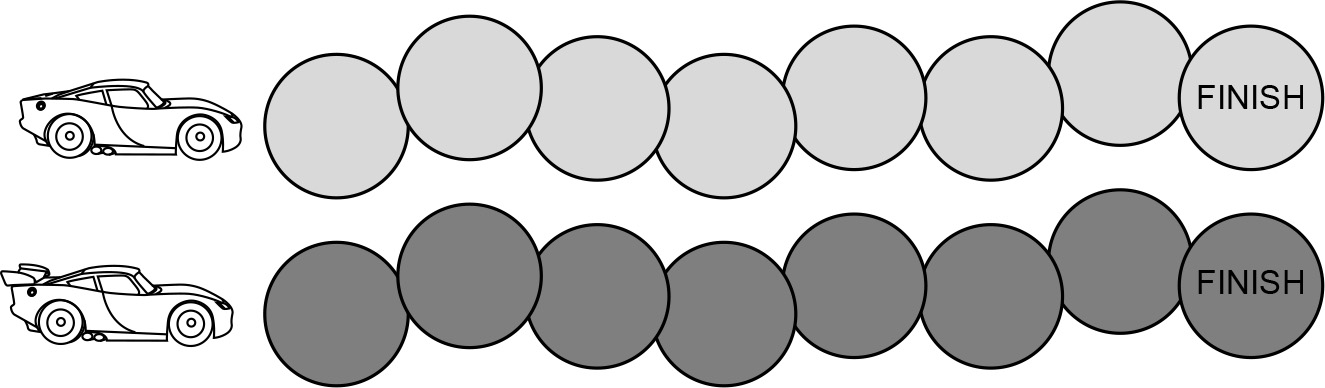 Shuffle the number cards and put them face down in a pile.Take turns to create a question for the other player by following these steps:Turn over the top number card to reveal a multiple of 10 (⃝).Pick a 2-digit number that is not a multiple of 10 ().Choose a question type from the box above. Write out the question with  for the answer.Give the question to the other player. If their answer is correct,
they move their counter one position along the race track.QUESTIONS TO ASKAddition and subtraction (money)HERE’S THE MATHSYour child has been learning to make an amount of money using different combinations of coins. 46p can be made in many ways including: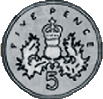 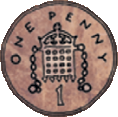 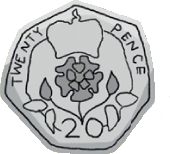 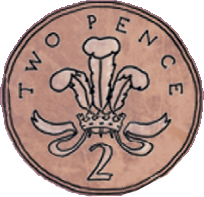 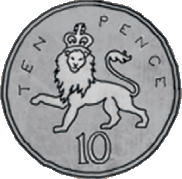 ACTIVITYWhat to doSplit the coins into two equal piles, one for each player, and take turns to choose an amount of money between 11p and 49p.Both players should then make that amount using their coins and put their hand up or call out ‘money’ when they have finished.Check that each other’s coin total is correct and compare how each player has made the amount.If both players have used the same coins no one wins a point. If both players have 
a correct answer, the first one to finish wins a point. If only one person has the correct amount, they score a point. Write each player’s score on a piece of paper.The winner is the first player to score 10 points.VariationsInclude larger amounts of money and add 50p coins to the set of coins to be used.Encourage children to use their skills when out shopping by finding the right money 
to pay for an item.QUESTIONS TO ASKFlavourTallyVanillaIIII5 people said vanilla is their favourite flavour.ChocolateIIII III8 people said chocolate is their favourite flavour.StrawberryIIII4 people said strawberry is their favourite flavour.Mint choc chipIII3 people said mint choc chip is their favourite flavour.